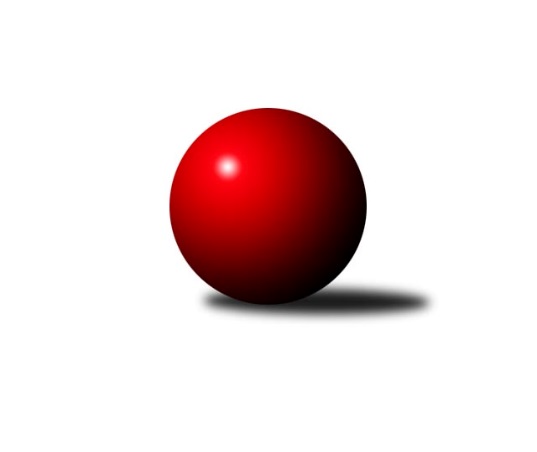 Č.15Ročník 2021/2022	16.7.2024 Východočeský přebor skupina B 2021/2022Statistika 15. kolaTabulka družstev:		družstvo	záp	výh	rem	proh	skore	sety	průměr	body	plné	dorážka	chyby	1.	TJ Lokomotiva Č. Třebová A	15	14	0	1	181 : 59 	(90.5 : 61.5)	2625	28	1793	831	30.1	2.	SKK České Meziříčí A	14	11	0	3	144 : 80 	(86.5 : 53.5)	2594	22	1782	812	36.1	3.	KK Svitavy A	13	10	0	3	144 : 64 	(74.0 : 50.0)	2636	20	1813	824	30.8	4.	SK Rybník A	15	10	0	5	151 : 89 	(64.0 : 48.0)	2562	20	1769	793	37.2	5.	KK V. Mýto B	14	8	0	6	132 : 92 	(38.5 : 43.5)	2522	16	1761	761	38.6	6.	SK Kuželky Přelouč A	14	5	0	9	98 : 126 	(56.0 : 60.0)	2536	10	1760	776	44.1	7.	SKPK DONAP H. Králové A	13	4	1	8	79 : 129 	(45.0 : 61.0)	2463	9	1731	732	47.2	8.	KK Svitavy B	15	3	0	12	74 : 166 	(35.0 : 63.0)	2496	6	1754	742	50.8	9.	KK Zalabák Smiřice B	15	3	0	12	62 : 178 	(51.0 : 83.0)	2439	6	1724	715	56.3	10.	TJ Start Rychnov n/K C	14	2	1	11	71 : 153 	(29.5 : 46.5)	2443	5	1725	717	52.4Tabulka doma:		družstvo	záp	výh	rem	proh	skore	sety	průměr	body	maximum	minimum	1.	TJ Lokomotiva Č. Třebová A	8	8	0	0	102 : 26 	(52.0 : 32.0)	2685	16	2768	2618	2.	SK Rybník A	8	7	0	1	95 : 33 	(35.0 : 17.0)	2465	14	2562	2369	3.	KK Svitavy A	7	6	0	1	86 : 26 	(37.5 : 22.5)	2687	12	2769	2557	4.	SKK České Meziříčí A	7	6	0	1	80 : 32 	(46.5 : 21.5)	2651	12	2753	2579	5.	KK V. Mýto B	7	5	0	2	82 : 30 	(21.0 : 15.0)	2580	10	2729	2493	6.	SK Kuželky Přelouč A	7	3	0	4	60 : 52 	(41.0 : 37.0)	2566	6	2681	2465	7.	KK Zalabák Smiřice B	8	3	0	5	47 : 81 	(35.0 : 41.0)	2468	6	2601	2348	8.	SKPK DONAP H. Králové A	6	2	1	3	47 : 49 	(24.5 : 27.5)	2591	5	2674	2511	9.	TJ Start Rychnov n/K C	6	2	0	4	40 : 56 	(7.5 : 8.5)	2530	4	2588	2480	10.	KK Svitavy B	7	2	0	5	41 : 71 	(20.0 : 28.0)	2529	4	2645	2439Tabulka venku:		družstvo	záp	výh	rem	proh	skore	sety	průměr	body	maximum	minimum	1.	TJ Lokomotiva Č. Třebová A	7	6	0	1	79 : 33 	(38.5 : 29.5)	2616	12	2754	2368	2.	SKK České Meziříčí A	7	5	0	2	64 : 48 	(40.0 : 32.0)	2586	10	2753	2389	3.	KK Svitavy A	6	4	0	2	58 : 38 	(36.5 : 27.5)	2641	8	2717	2500	4.	SK Rybník A	7	3	0	4	56 : 56 	(29.0 : 31.0)	2578	6	2693	2316	5.	KK V. Mýto B	7	3	0	4	50 : 62 	(17.5 : 28.5)	2512	6	2606	2477	6.	SK Kuželky Přelouč A	7	2	0	5	38 : 74 	(15.0 : 23.0)	2531	4	2707	2326	7.	SKPK DONAP H. Králové A	7	2	0	5	32 : 80 	(20.5 : 33.5)	2442	4	2557	2151	8.	KK Svitavy B	8	1	0	7	33 : 95 	(15.0 : 35.0)	2500	2	2587	2351	9.	TJ Start Rychnov n/K C	8	0	1	7	31 : 97 	(22.0 : 38.0)	2430	1	2520	2169	10.	KK Zalabák Smiřice B	7	0	0	7	15 : 97 	(16.0 : 42.0)	2435	0	2500	2374Tabulka podzimní části:		družstvo	záp	výh	rem	proh	skore	sety	průměr	body	doma	venku	1.	TJ Lokomotiva Č. Třebová A	9	8	0	1	101 : 43 	(55.0 : 37.0)	2606	16 	4 	0 	0 	4 	0 	1	2.	KK Svitavy A	9	7	0	2	102 : 42 	(54.0 : 36.0)	2664	14 	4 	0 	0 	3 	0 	2	3.	SKK České Meziříčí A	9	7	0	2	96 : 48 	(60.5 : 35.5)	2616	14 	3 	0 	1 	4 	0 	1	4.	SK Rybník A	9	6	0	3	89 : 55 	(38.5 : 31.5)	2489	12 	5 	0 	0 	1 	0 	3	5.	KK V. Mýto B	9	6	0	3	86 : 58 	(30.5 : 33.5)	2542	12 	3 	0 	1 	3 	0 	2	6.	SKPK DONAP H. Králové A	9	3	1	5	55 : 89 	(28.5 : 35.5)	2392	7 	2 	1 	2 	1 	0 	3	7.	SK Kuželky Přelouč A	9	3	0	6	66 : 78 	(39.0 : 41.0)	2577	6 	1 	0 	4 	2 	0 	2	8.	KK Svitavy B	9	2	0	7	47 : 97 	(22.0 : 42.0)	2548	4 	1 	0 	4 	1 	0 	3	9.	TJ Start Rychnov n/K C	9	1	1	7	46 : 98 	(11.0 : 27.0)	2451	3 	1 	0 	3 	0 	1 	4	10.	KK Zalabák Smiřice B	9	1	0	8	32 : 112 	(25.0 : 45.0)	2426	2 	1 	0 	4 	0 	0 	4Tabulka jarní části:		družstvo	záp	výh	rem	proh	skore	sety	průměr	body	doma	venku	1.	TJ Lokomotiva Č. Třebová A	6	6	0	0	80 : 16 	(35.5 : 24.5)	2682	12 	4 	0 	0 	2 	0 	0 	2.	SK Rybník A	6	4	0	2	62 : 34 	(25.5 : 16.5)	2613	8 	2 	0 	1 	2 	0 	1 	3.	SKK České Meziříčí A	5	4	0	1	48 : 32 	(26.0 : 18.0)	2566	8 	3 	0 	0 	1 	0 	1 	4.	KK Svitavy A	4	3	0	1	42 : 22 	(20.0 : 14.0)	2594	6 	2 	0 	1 	1 	0 	0 	5.	KK V. Mýto B	5	2	0	3	46 : 34 	(8.0 : 10.0)	2505	4 	2 	0 	1 	0 	0 	2 	6.	SK Kuželky Přelouč A	5	2	0	3	32 : 48 	(17.0 : 19.0)	2498	4 	2 	0 	0 	0 	0 	3 	7.	KK Zalabák Smiřice B	6	2	0	4	30 : 66 	(26.0 : 38.0)	2467	4 	2 	0 	1 	0 	0 	3 	8.	SKPK DONAP H. Králové A	4	1	0	3	24 : 40 	(16.5 : 25.5)	2548	2 	0 	0 	1 	1 	0 	2 	9.	TJ Start Rychnov n/K C	5	1	0	4	25 : 55 	(18.5 : 19.5)	2452	2 	1 	0 	1 	0 	0 	3 	10.	KK Svitavy B	6	1	0	5	27 : 69 	(13.0 : 21.0)	2438	2 	1 	0 	1 	0 	0 	4 Zisk bodů pro družstvo:		jméno hráče	družstvo	body	zápasy	v %	dílčí body	sety	v %	1.	Petr Holanec 	TJ Lokomotiva Č. Třebová A 	29	/	15	(97%)		/		(%)	2.	Jan Brouček 	SKK České Meziříčí A 	26	/	14	(93%)		/		(%)	3.	Václav Kolář 	SK Rybník A 	26	/	14	(93%)		/		(%)	4.	Tomáš Müller 	SK Rybník A 	24	/	15	(80%)		/		(%)	5.	Jiří Kmoníček 	TJ Lokomotiva Č. Třebová A 	22	/	12	(92%)		/		(%)	6.	Lukáš Müller 	SK Rybník A 	21	/	15	(70%)		/		(%)	7.	Martin Kučera 	KK Svitavy B 	20	/	13	(77%)		/		(%)	8.	Miloslav Hýbl 	TJ Lokomotiva Č. Třebová A 	20	/	14	(71%)		/		(%)	9.	Jan Kmoníček 	TJ Lokomotiva Č. Třebová A 	20	/	14	(71%)		/		(%)	10.	Leoš Bartheldi 	KK V. Mýto B 	18	/	14	(64%)		/		(%)	11.	Marek Ledajaks 	KK V. Mýto B 	18	/	14	(64%)		/		(%)	12.	Petr Miláček 	SK Kuželky Přelouč A 	16	/	9	(89%)		/		(%)	13.	Tomáš Sukdolák 	SK Kuželky Přelouč A 	16	/	9	(89%)		/		(%)	14.	Václav Perchlík st.	KK V. Mýto B 	16	/	9	(89%)		/		(%)	15.	Michal Dvořáček 	KK Svitavy A 	16	/	11	(73%)		/		(%)	16.	Jiří Hetych ml.	TJ Lokomotiva Č. Třebová A 	16	/	11	(73%)		/		(%)	17.	Ladislav Lorenc 	SKK České Meziříčí A 	16	/	12	(67%)		/		(%)	18.	Jiří Klusák 	KK Svitavy A 	16	/	12	(67%)		/		(%)	19.	Zdeněk Dokoupil 	KK Svitavy A 	16	/	13	(62%)		/		(%)	20.	Jakub Zelinka 	KK Svitavy A 	16	/	13	(62%)		/		(%)	21.	Klára Pekařová 	KK Svitavy A 	14	/	9	(78%)		/		(%)	22.	Vlastimil Krátký 	KK Svitavy A 	14	/	9	(78%)		/		(%)	23.	Ondřej Brouček 	SKK České Meziříčí A 	14	/	11	(64%)		/		(%)	24.	David Štěpán 	SKK České Meziříčí A 	14	/	12	(58%)		/		(%)	25.	Jakub Sokol 	TJ Lokomotiva Č. Třebová A 	14	/	12	(58%)		/		(%)	26.	Miroslav Kolář 	SK Rybník A 	14	/	12	(58%)		/		(%)	27.	Michal Hynek 	KK V. Mýto B 	14	/	12	(58%)		/		(%)	28.	Martin Šolc 	SKPK DONAP H. Králové A 	14	/	13	(54%)		/		(%)	29.	Vít Richter 	TJ Start Rychnov n/K C 	14	/	14	(50%)		/		(%)	30.	Ilona Sýkorová 	TJ Start Rychnov n/K C 	13	/	13	(50%)		/		(%)	31.	Jaroslav Tomášek 	SK Kuželky Přelouč A 	12	/	10	(60%)		/		(%)	32.	Petr Dlouhý 	KK V. Mýto B 	12	/	12	(50%)		/		(%)	33.	Martin Holý 	SKPK DONAP H. Králové A 	12	/	13	(46%)		/		(%)	34.	Kamil Vošvrda 	SKK České Meziříčí A 	12	/	14	(43%)		/		(%)	35.	Luděk Sukup 	KK Zalabák Smiřice B 	10	/	9	(56%)		/		(%)	36.	Milan Novák 	KK Svitavy A 	10	/	10	(50%)		/		(%)	37.	Daniel Stráník 	KK V. Mýto B 	10	/	10	(50%)		/		(%)	38.	Karel Josef 	KK Zalabák Smiřice B 	10	/	12	(42%)		/		(%)	39.	Jiří Vaníček 	SK Kuželky Přelouč A 	10	/	13	(38%)		/		(%)	40.	Pavel Krejčík 	TJ Start Rychnov n/K C 	10	/	13	(38%)		/		(%)	41.	Milan Vošvrda 	SKK České Meziříčí A 	10	/	14	(36%)		/		(%)	42.	Filip Ivan 	SKPK DONAP H. Králové A 	9	/	13	(35%)		/		(%)	43.	Zdenek Válek 	KK Svitavy B 	8	/	5	(80%)		/		(%)	44.	Jan Chleboun 	KK V. Mýto B 	8	/	6	(67%)		/		(%)	45.	Ondřej Číž 	SK Rybník A 	8	/	9	(44%)		/		(%)	46.	Tomáš Jarolím 	SK Kuželky Přelouč A 	8	/	10	(40%)		/		(%)	47.	Ludmila Skutilová 	SKPK DONAP H. Králové A 	8	/	11	(36%)		/		(%)	48.	Jan Zeman 	TJ Start Rychnov n/K C 	8	/	11	(36%)		/		(%)	49.	Tomáš Herrman 	SK Rybník A 	8	/	14	(29%)		/		(%)	50.	Pavel Čížek 	KK Svitavy B 	7	/	8	(44%)		/		(%)	51.	Petr Rus 	KK Svitavy B 	7	/	9	(39%)		/		(%)	52.	Jaroslav Hažva 	KK Zalabák Smiřice B 	7	/	11	(32%)		/		(%)	53.	Petr Víšek 	SKPK DONAP H. Králové A 	6	/	4	(75%)		/		(%)	54.	Václav Novotný 	KK Zalabák Smiřice B 	6	/	7	(43%)		/		(%)	55.	Petr Skutil 	SKPK DONAP H. Králové A 	6	/	8	(38%)		/		(%)	56.	Oldřich Krsek 	TJ Start Rychnov n/K C 	6	/	10	(30%)		/		(%)	57.	Anna Doškářová 	KK Zalabák Smiřice B 	6	/	10	(30%)		/		(%)	58.	Miroslav Zeman 	KK Svitavy B 	6	/	11	(27%)		/		(%)	59.	Jan Vaculík 	KK Svitavy B 	6	/	12	(25%)		/		(%)	60.	Roman Vrabec 	KK Zalabák Smiřice B 	6	/	14	(21%)		/		(%)	61.	Martin Matějček 	KK Zalabák Smiřice B 	5	/	12	(21%)		/		(%)	62.	Kateřina Kolářová 	SK Rybník A 	4	/	2	(100%)		/		(%)	63.	Petr Brouček 	SKK České Meziříčí A 	4	/	3	(67%)		/		(%)	64.	Marcel Novotný 	SK Rybník A 	4	/	4	(50%)		/		(%)	65.	Jan Bernhard 	SKK České Meziříčí A 	4	/	4	(50%)		/		(%)	66.	Lukáš Pacák 	TJ Start Rychnov n/K C 	4	/	4	(50%)		/		(%)	67.	Karel Lang 	SK Kuželky Přelouč A 	4	/	5	(40%)		/		(%)	68.	Jan Kopecký 	TJ Start Rychnov n/K C 	4	/	7	(29%)		/		(%)	69.	Petr Zeman 	SK Kuželky Přelouč A 	4	/	7	(29%)		/		(%)	70.	Josef Pardubský 	SKPK DONAP H. Králové A 	4	/	8	(25%)		/		(%)	71.	Jiří Rus 	KK Svitavy B 	4	/	10	(20%)		/		(%)	72.	Adam Bezdíček 	TJ Lokomotiva Č. Třebová A 	4	/	11	(18%)		/		(%)	73.	Věra Moravcová 	TJ Start Rychnov n/K C 	4	/	11	(18%)		/		(%)	74.	Petr Hanuš 	SK Kuželky Přelouč A 	4	/	12	(17%)		/		(%)	75.	Filip Roman 	KK Svitavy A 	2	/	1	(100%)		/		(%)	76.	Lucie Zelinková 	KK Svitavy A 	2	/	1	(100%)		/		(%)	77.	Pavel Klička 	SK Kuželky Přelouč A 	2	/	2	(50%)		/		(%)	78.	Zdeněk Číž 	SK Rybník A 	2	/	2	(50%)		/		(%)	79.	Jakub Hemerka 	KK V. Mýto B 	2	/	2	(50%)		/		(%)	80.	Pavel Doležal 	KK V. Mýto B 	2	/	3	(33%)		/		(%)	81.	Josef Širůček 	KK Svitavy B 	2	/	12	(8%)		/		(%)	82.	Josef Ledajaks 	KK V. Mýto B 	0	/	1	(0%)		/		(%)	83.	Petr Šubjak 	KK Zalabák Smiřice B 	0	/	1	(0%)		/		(%)	84.	Jindřich Jukl 	KK Svitavy B 	0	/	1	(0%)		/		(%)	85.	Vít Paliarik 	KK Zalabák Smiřice B 	0	/	1	(0%)		/		(%)	86.	Bohuslav Trejtnar 	SKPK DONAP H. Králové A 	0	/	1	(0%)		/		(%)	87.	Jaroslav Kejzlar 	TJ Start Rychnov n/K C 	0	/	1	(0%)		/		(%)	88.	Vendelín Škuta 	SK Kuželky Přelouč A 	0	/	1	(0%)		/		(%)	89.	Ivana Plchová 	KK Svitavy B 	0	/	1	(0%)		/		(%)	90.	Jan Zelinka 	KK Svitavy B 	0	/	2	(0%)		/		(%)	91.	Jan Suchý 	SK Rybník A 	0	/	2	(0%)		/		(%)	92.	Jaroslav Havlas 	SK Kuželky Přelouč A 	0	/	2	(0%)		/		(%)	93.	Luděk Sukup 	KK Zalabák Smiřice B 	0	/	4	(0%)		/		(%)	94.	Jaroslav Němeček 	SKPK DONAP H. Králové A 	0	/	4	(0%)		/		(%)	95.	Margita Novotná 	KK Zalabák Smiřice B 	0	/	5	(0%)		/		(%)Průměry na kuželnách:		kuželna	průměr	plné	dorážka	chyby	výkon na hráče	1.	TJ Lokomotiva Česká Třebová, 1-4	2618	1800	818	37.4	(436.4)	2.	České Meziříčí, 1-2	2609	1802	806	38.4	(434.9)	3.	Hradec Králové, 1-4	2588	1794	793	42.3	(431.4)	4.	Svitavy, 1-2	2585	1796	788	43.4	(430.9)	5.	Přelouč, 1-4	2555	1770	784	40.4	(425.9)	6.	Rychnov nad Kněžnou, 1-4	2554	1789	764	45.8	(425.7)	7.	Vysoké Mýto, 1-2	2509	1739	769	37.8	(418.2)	8.	Smiřice, 1-2	2501	1753	747	54.3	(416.9)	9.	TJ Sokol Rybník, 1-2	2410	1666	744	39.7	(401.8)Nejlepší výkony na kuželnách:TJ Lokomotiva Česká Třebová, 1-4TJ Lokomotiva Č. Třebová A	2768	9. kolo	Jiří Kmoníček 	TJ Lokomotiva Č. Třebová A	517	2. koloTJ Lokomotiva Č. Třebová A	2746	5. kolo	Martin Kučera 	KK Svitavy B	489	9. koloTJ Lokomotiva Č. Třebová A	2722	2. kolo	Jan Kmoníček 	TJ Lokomotiva Č. Třebová A	481	10. koloTJ Lokomotiva Č. Třebová A	2693	7. kolo	Jakub Sokol 	TJ Lokomotiva Č. Třebová A	480	7. koloTJ Lokomotiva Č. Třebová A	2676	10. kolo	Jiří Kmoníček 	TJ Lokomotiva Č. Třebová A	479	15. koloSK Rybník A	2637	10. kolo	Jiří Kmoníček 	TJ Lokomotiva Č. Třebová A	476	9. koloTJ Lokomotiva Č. Třebová A	2633	15. kolo	Jakub Sokol 	TJ Lokomotiva Č. Třebová A	473	12. koloKK Svitavy A	2632	5. kolo	Miloslav Hýbl 	TJ Lokomotiva Č. Třebová A	472	7. koloTJ Lokomotiva Č. Třebová A	2624	13. kolo	Petr Holanec 	TJ Lokomotiva Č. Třebová A	471	9. koloTJ Lokomotiva Č. Třebová A	2618	12. kolo	Karel Josef 	KK Zalabák Smiřice B	471	2. koloČeské Meziříčí, 1-2SKK České Meziříčí A	2753	6. kolo	Jan Brouček 	SKK České Meziříčí A	504	6. koloSKK České Meziříčí A	2719	2. kolo	David Štěpán 	SKK České Meziříčí A	499	6. koloKK Svitavy A	2670	6. kolo	Vlastimil Krátký 	KK Svitavy A	491	6. koloSKK České Meziříčí A	2643	10. kolo	Jan Brouček 	SKK České Meziříčí A	487	8. koloTJ Lokomotiva Č. Třebová A	2643	4. kolo	Jan Brouček 	SKK České Meziříčí A	486	10. koloSKK České Meziříčí A	2642	12. kolo	Tomáš Jarolím 	SK Kuželky Přelouč A	482	10. koloSKK České Meziříčí A	2621	4. kolo	Jan Brouček 	SKK České Meziříčí A	471	2. koloSK Kuželky Přelouč A	2603	10. kolo	Milan Vošvrda 	SKK České Meziříčí A	467	2. koloSKK České Meziříčí A	2598	8. kolo	Jiří Hetych ml.	TJ Lokomotiva Č. Třebová A	466	4. koloSKK České Meziříčí A	2579	14. kolo	David Štěpán 	SKK České Meziříčí A	465	12. koloHradec Králové, 1-4SKK České Meziříčí A	2753	3. kolo	Jan Kmoníček 	TJ Lokomotiva Č. Třebová A	508	8. koloTJ Lokomotiva Č. Třebová A	2725	8. kolo	Josef Širůček 	KK Svitavy B	484	4. koloSK Rybník A	2693	14. kolo	Jan Brouček 	SKK České Meziříčí A	482	3. koloSKPK DONAP H. Králové A	2674	3. kolo	Filip Ivan 	SKPK DONAP H. Králové A	482	1. koloSKPK DONAP H. Králové A	2651	8. kolo	Lukáš Müller 	SK Rybník A	481	14. koloSKPK DONAP H. Králové A	2609	4. kolo	Martin Šolc 	SKPK DONAP H. Králové A	475	8. koloSKPK DONAP H. Králové A	2562	11. kolo	Filip Ivan 	SKPK DONAP H. Králové A	471	4. koloKK Svitavy B	2554	4. kolo	Filip Ivan 	SKPK DONAP H. Králové A	470	8. koloSKPK DONAP H. Králové A	2550	6. kolo	Miloslav Hýbl 	TJ Lokomotiva Č. Třebová A	468	8. koloSKPK DONAP H. Králové A	2548	14. kolo	Petr Víšek 	SKPK DONAP H. Králové A	467	3. koloSvitavy, 1-2KK Svitavy A	2769	4. kolo	Václav Kolář 	SK Rybník A	499	2. koloTJ Lokomotiva Č. Třebová A	2754	14. kolo	Jiří Hetych ml.	TJ Lokomotiva Č. Třebová A	493	14. koloKK Svitavy A	2736	2. kolo	Zdeněk Dokoupil 	KK Svitavy A	489	12. koloKK Svitavy A	2734	10. kolo	Vlastimil Krátký 	KK Svitavy A	489	7. koloKK Svitavy A	2717	1. kolo	Michal Dvořáček 	KK Svitavy A	487	4. koloKK Svitavy A	2711	12. kolo	Vlastimil Krátký 	KK Svitavy A	484	4. koloKK Svitavy A	2709	15. kolo	Zdeněk Dokoupil 	KK Svitavy A	481	10. koloSKK České Meziříčí A	2694	5. kolo	Klára Pekařová 	KK Svitavy A	481	2. koloKK Svitavy A	2682	7. kolo	Zdeněk Dokoupil 	KK Svitavy A	480	4. koloKK Svitavy B	2645	3. kolo	Jan Brouček 	SKK České Meziříčí A	475	15. koloPřelouč, 1-4KK Svitavy A	2705	8. kolo	Vlastimil Krátký 	KK Svitavy A	518	8. koloSK Kuželky Přelouč A	2681	4. kolo	Václav Kolář 	SK Rybník A	479	4. koloSK Kuželky Přelouč A	2632	8. kolo	Petr Miláček 	SK Kuželky Přelouč A	473	4. koloSK Kuželky Přelouč A	2623	12. kolo	Karel Lang 	SK Kuželky Přelouč A	472	14. koloSKK České Meziříčí A	2622	1. kolo	Petr Miláček 	SK Kuželky Přelouč A	471	1. koloSK Rybník A	2613	4. kolo	Jaroslav Tomášek 	SK Kuželky Přelouč A	466	14. koloSK Kuželky Přelouč A	2593	14. kolo	Pavel Klička 	SK Kuželky Přelouč A	466	12. koloKK V. Mýto B	2503	6. kolo	Tomáš Jarolím 	SK Kuželky Přelouč A	465	4. koloSKPK DONAP H. Králové A	2495	2. kolo	Petr Miláček 	SK Kuželky Přelouč A	462	8. koloSK Kuželky Přelouč A	2487	1. kolo	Karel Lang 	SK Kuželky Přelouč A	462	12. koloRychnov nad Kněžnou, 1-4SK Kuželky Přelouč A	2707	9. kolo	Jiří Vaníček 	SK Kuželky Přelouč A	494	9. koloSK Rybník A	2631	12. kolo	Václav Kolář 	SK Rybník A	491	12. koloTJ Lokomotiva Č. Třebová A	2631	6. kolo	Lukáš Pacák 	TJ Start Rychnov n/K C	489	2. koloSKPK DONAP H. Králové A	2597	10. kolo	Tomáš Sukdolák 	SK Kuželky Přelouč A	484	9. koloTJ Start Rychnov n/K C	2588	9. kolo	Petr Holanec 	TJ Lokomotiva Č. Třebová A	482	6. koloKK Svitavy B	2587	2. kolo	Petr Miláček 	SK Kuželky Přelouč A	467	9. koloTJ Start Rychnov n/K C	2574	2. kolo	Oldřich Krsek 	TJ Start Rychnov n/K C	467	14. koloTJ Start Rychnov n/K C	2553	6. kolo	Martin Kučera 	KK Svitavy B	465	2. koloTJ Start Rychnov n/K C	2521	10. kolo	Jiří Kmoníček 	TJ Lokomotiva Č. Třebová A	465	6. koloTJ Start Rychnov n/K C	2495	14. kolo	Martin Holý 	SKPK DONAP H. Králové A	461	10. koloVysoké Mýto, 1-2KK V. Mýto B	2729	7. kolo	Petr Dlouhý 	KK V. Mýto B	489	7. koloKK V. Mýto B	2648	15. kolo	Václav Perchlík st.	KK V. Mýto B	480	7. koloKK V. Mýto B	2617	9. kolo	Leoš Bartheldi 	KK V. Mýto B	478	7. koloKK V. Mýto B	2544	13. kolo	Leoš Bartheldi 	KK V. Mýto B	478	15. koloKK V. Mýto B	2539	5. kolo	Marek Ledajaks 	KK V. Mýto B	475	7. koloTJ Lokomotiva Č. Třebová A	2537	3. kolo	Marek Ledajaks 	KK V. Mýto B	474	9. koloKK V. Mýto B	2524	10. kolo	Leoš Bartheldi 	KK V. Mýto B	472	9. koloKK V. Mýto B	2512	3. kolo	Marek Ledajaks 	KK V. Mýto B	460	15. koloKK Svitavy A	2508	13. kolo	Daniel Stráník 	KK V. Mýto B	455	15. koloSKK České Meziříčí A	2505	11. kolo	David Štěpán 	SKK České Meziříčí A	455	11. koloSmiřice, 1-2TJ Lokomotiva Č. Třebová A	2653	11. kolo	Karel Josef 	KK Zalabák Smiřice B	495	15. koloKK Svitavy A	2620	3. kolo	Jakub Sokol 	TJ Lokomotiva Č. Třebová A	472	11. koloKK Zalabák Smiřice B	2601	15. kolo	Martin Šolc 	SKPK DONAP H. Králové A	468	15. koloKK Zalabák Smiřice B	2600	7. kolo	Petr Miláček 	SK Kuželky Přelouč A	466	5. koloSKK České Meziříčí A	2564	9. kolo	Jan Brouček 	SKK České Meziříčí A	466	9. koloSKPK DONAP H. Králové A	2541	15. kolo	Anna Doškářová 	KK Zalabák Smiřice B	466	1. koloKK Svitavy B	2520	7. kolo	Václav Novotný 	KK Zalabák Smiřice B	460	13. koloKK V. Mýto B	2503	1. kolo	Petr Holanec 	TJ Lokomotiva Č. Třebová A	460	11. koloKK Zalabák Smiřice B	2500	13. kolo	Karel Josef 	KK Zalabák Smiřice B	459	7. koloSK Kuželky Přelouč A	2449	5. kolo	Martin Matějček 	KK Zalabák Smiřice B	458	3. koloTJ Sokol Rybník, 1-2SK Rybník A	2562	13. kolo	Miroslav Kolář 	SK Rybník A	476	13. koloSK Rybník A	2516	5. kolo	Tomáš Müller 	SK Rybník A	457	5. koloKK Svitavy A	2500	11. kolo	Jiří Klusák 	KK Svitavy B	455	15. koloSK Rybník A	2486	15. kolo	Tomáš Müller 	SK Rybník A	449	3. koloSK Rybník A	2462	7. kolo	Václav Kolář 	SK Rybník A	448	1. koloSK Rybník A	2450	8. kolo	Václav Kolář 	SK Rybník A	445	3. koloSK Rybník A	2448	1. kolo	Václav Kolář 	SK Rybník A	443	15. koloSK Rybník A	2426	11. kolo	Tomáš Müller 	SK Rybník A	439	1. koloKK Zalabák Smiřice B	2393	8. kolo	Václav Kolář 	SK Rybník A	437	5. koloSKK České Meziříčí A	2389	7. kolo	Václav Kolář 	SK Rybník A	436	11. koloČetnost výsledků:	8.0 : 8.0	2x	6.0 : 10.0	8x	4.0 : 12.0	11x	2.0 : 14.0	7x	16.0 : 0.0	6x	15.0 : 1.0	1x	14.0 : 2.0	15x	13.0 : 3.0	1x	12.0 : 4.0	14x	11.0 : 5.0	2x	10.0 : 6.0	7x	0.0 : 16.0	1x